RAJD ROWEROWYREALIZOWANY W RAMACH PROJEKTU WSPÓŁPRACY „ZINTEGROWANY PRODUKT TURYSTYCZNY SZLAK”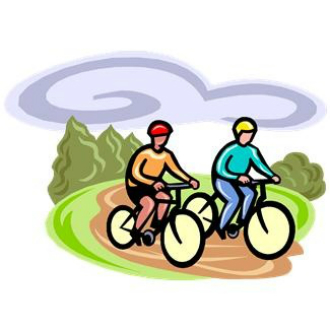 24-27 maja 2022 rokuStowarzyszenie Kraina Drwęcy i Pasłęki SERDECZNIE ZAPRASZA NA RAJD ROWEROWY REALIZOWANY W RAMACH PROJEKTU WSPÓŁPRACY „ZINTEGROWANY PRODUKT TURYSTYCZNY SZLAK”Program rajdu rowerowego: 24 maja 2022 roku: Zakwaterowanie od godz. 16:00 w Hotelu Willa Port w OstródzieKolacja z animacjami i nocleg25 maja 2022 roku: Przejazd z Łukty do MiłomłynaObiad na łonie natury Przejazd z Miłomłyna do Karnit Kolacja z animacjami i nocleg26 maja 2022 roku: Przejazd rowerami z Karnit do Buczyńca Obiad na łonie natury Rejs po Kanale Elbląskim Przejazd z Buczyńca do Elbląga Kolacja z animacjami i nocleg 27 maja 2022 roku: Śniadanie i zakończenie rajdu.Godziny poszczególnych bloków będą ustalane przez komandorów rajdu.Noclegi w poszczególnych dniach planowane są:Hotelu Willa Port w Ostródzie, Adama Mickiewicza 17, 14-100 Ostróda;Zamku Karnity, Karnity 10, 14-140 MiłomłynHotelu Focus Hotel Premium Elbląg, Stary Rynek 54-59, 82-300 Elbląg